KAUNO RAJONO BABTV KULTÛROS CENTRASImonés kodas 303211653, Sodu g. 1, Babtai., Kaunas rajonas2019 METI,J FINANSINIV ATASKAITV RINKINIO AlšKINAMASIS RAšTAS2019 m. gruodžio 31 d.	1.	BENDROJI DALISDuomenys apie ši finansinill ataskaitll rinkini parengusi viešojo sektoriaus subjekta.Kauno rajono viešasis subjektas Kauno rajono Babtu kultüros centras buvo iregistruotas 2013-12-31 Valstybès imonés Registru centro Kauno filiale, istaigos kodas 303211653, steigéjas Kauno rajono savivaldybés taryba. Pagrindinè veikla — kultüriné, pagrindinés veiklos rüšys — renginill organizavimas, meno mègèju veikla, etnokultüriné veikla.2019 finansiniai metai.Istaigos finansiniai metai prasideda sausio 1 d. ir baigiasi gruodžio 31 d.Informacija apie kontroliuojamus, asocijuotus ir kitus subjektus.Istaiga kontroliuojamu, asocijuotu ar kitaip administruojamu subjektu neturi.Svarbios sQlygos, kuriomis veikia istaiga ir kurios gali paveikti tolesne istaigos veiklQ.Svarbill salygu, kurios gali paveikti istaigos tolimesnq veiklQ nepakankamas biudžetinis finansavimas.11. APSKAITOS POLITIKAIstaigos finansiniu ataskaitu rinkinys parengtas vadovaujantis VSAFAS reikalavimais. Ataskaitu straipsniu, kurie neatitiktu VSAFAS reikalavimu nèra.Kauno rajono Neveroniu kultüros centro apskaitq tvarko Kauno rajono savivaldybës administracijos Kultüros, švietimo ir sporto skyriaus Centralizuota buhalterija pagal „Buhalterinës apskaitos tvarkymo paslaugu 2016-02-29 sutarti Nr. S — 395.Kauno rajono savivaldybès administracijos Kultüros, švietimo ir sporto skyriaus Centralizuota buhalterija apskaitQ tvarko ir finansiniu ataskaitu rinkinj rengia pagal šiuos apskaitq reglamentuojanëius teisés aktus: Viešojo sektoriaus apskaitos ir finansinés atskaitomybés standartai;  Lietuvos Respublikos buhalterinés apskaitos jstatymas;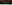 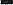 		Lietuvos Respublikos viešojo sektoriaus atskaitomybès jstatymas;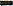 		Lietuvos Respublikos biudžetiniu istaigu istatymas;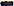 Kauno rajono savivaldybés administracijos direktoriaus 2018-08-21 jsakymas Nr. IS1547 „Kauno rajono savivaldybés buhalterinés apskaitos vadovas”.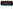 Istaigos apskaitos politikoje taikomi büdai, kurie leidžia tiksliai ir teisingai fiksuoti jstaigos vykdomas ükines operacijas ir objektyviai atspinděti jstaigos finansinę büklę bei veiklos rezultatus.Kauno rajono Kultüros, švietimo ir sporto skyriaus Centralizuota buhalterija, tvarkydama apskaitą ir sudarydama finansiniu ataskaitu rinkinj, vadovaujasi apskaitos principais, kurie yra nurodyti 1 VSAFAS „Finansiniu ataskaitu rinkinio pateikimas”:SubjektoVeiklos tęstinumoPeriodiškumoPastovumoPiniginio matoKaupimoPalyginimo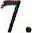 AtsargumoNeutralumoTurinio viršenyběs prieš formą.Istaigos apskaita tvarkoma taikant dvejybinj jrašą.Istaigos apskaita tvarkoma ir apskaitos dokumentai surašomi naudojant Lietuvos Respublikos piniginj vienetą — eurą.Ükiniai jvykiai ir ükinés operacijos, kuriu buvimas ir atlikimas ar rezultatu jforminimas susijęs su užsienio valiuta, apskaitoje perskaičiuojami j eurus pagal Lietuvos banko nustatytą užsienio valiutos santykj, pagal 21 VSAFAS nurodytus reikalavimus.Apskaitos dokumentai surašomi ir apskaitos registrai sudaromi lietuviu kalba.Atskiru apskaitos objektu (materialiojo, nematerialiojo ir finansinio turto, atsargu, pinigu, jsipareigojimu, nemokamai gauto turto, atidéjiniu, nuomos, finansiněs nuomos (lizingo), pajamu ir sąnaudu) apskaitos principai, jvertinimo büdai ir metodai nustatyti atitinkamą objektą reglamentuojančiose jstaigos apskaitos politikos skyriuose.Pajamos jstaigoje pripažjstamos vadovaujantis kaupimo principu, t.y. apskaitoje jos registruojamos tada, kai uždirbamos, neatsižvelgiant j pinigu gavimą. Pajamos ivertinamos tikrąja verte. Pajamos skirstomos j grupes: pagrindinés veiklos pajamos, kitos veiklos pajamos, finansinës ir investiciněs veiklos pajamos.Sąnaudos apskaitoje pripažjstamos vadovaujantis kaupimo ir palyginimo principais tuo, ataskaitiniu laikotarpiu, kai uždirbamos su jomis susijusios pajamos, neatsižvelgiant j pinigu gavimo momentą. Jos apskaitoje ivertinamos tikrąja verte. Sąnaudos skirstomos j grupes: pagrindinës veiklos sąnaudos, kitos veiklos sąnaudos, finansiněs ir investiciněs veiklos sąnaudos.Nematerialusis turtas jstaigos apskaitoje registruojamas jsigijimo ar pasigaminimo savikaina. Istaigos nematerialiuoju turtu laikomas toks turtas, kuris yra lengvai atskiriamas nuo kitu nematerialiojo turto vienetu, tikétina, kad jstaiga büsimais laikotarpiais iš turto gaus ekonominés naudos: galima patikimai nustatyti turto jsigijimo ar pasigaminimo savikainą, jstaiga turi teisę tuo turtu disponuoti.2019-12-31 istaiga nematerialaus turto turéjo už 141,21 Eur.Istaigos nematerialusis turtas skirstomas j tokias grupes, kurioms patvirtintas naudingo tarnavimo laikas:Amortizacija skaičiuojama taikant tiesinj amortizacijos skaičiavimo metodą.Nematerialusis turtas turi büti nurašomas jj perleidžiant arba jei šis turtas nebeatitinka nematerialiojo turto pripažinimo kriteriju.Ilgalaikis materialusis turtas jstaigos apskaitoje registruojamas jsigijimo arba pasigaminimo savikaina, jei jo vertě yra ne mažesně nei 500 Eur. (šis kriterijus netaikomas nekilnojamajam turtui, kilnojamosioms kultüros vertybéms ir transporto priemoněms), jstaigos veikloje tarnaus ilgiau nei vienerius metus, pagrjstai tikëtina, kad jstaiga büsimaisiais laikotarpiais iš turto gaus ekonominés naudos, galima patikimai nustatyti turto jsigijimo ar pasigaminimo savikainą, jstaiga turi teisę tuo turtu disponuoti.2019-12-31 ilgalaikio materialaus turto jstaiga turéjo už 90304,- EurIstaigoje yra ilgalaikio materialiojo turto grupés ir nustatytas naudingo tarnavimo laikas:Nusidévéjimas skaičiuojamas taikant tiesinj nusidévéjimo skaičiavimo metodą.Ilgalaikis materialusis turtas nurašomas iš apskaitos, kai jis perleidžiamas, Lietuvos Respublikos teisës aktu nustatyta Warka pripažintas nereikalingu arba netinkamu (negalimu) naudoti, yra prarandamas děl vagysčiu, stichiniu nelaimiu ar kitu priežasčiu.Biologinis turtas. Istaiga biologinio turto neturi.Finansinis turtas. Istaiga ilgalaikio finansinio turto neturi.Finansiniai isipareigojimai istaigos apskaitoje skirstomi i ilgalaikius ir trumpalaikius isipareigojimus. Ilgalaikiu finansiniu isipareigojimu néra. Trumpalaikis finansinis isipareigojimas — finansinis jsipareigojimas, kuri privaloma ivykdyti per 12 mènesiu, skaiëiuojant nuo paskutinès einamojo ataskaitinio laikotarpio dienos. Trumpalaikiu mokètiniu sumu verte 2019-12-31 buvo 6220,56 Eur, iš kuriu tiekèjams mokétinos sumos sudarè 2018,66 Eur. Finansiniai isipareigojimai apskaitoje registruojami tik tada, kai yra ivykdomos visos salygos, nustatytos isipareigojimui atsirasti, ir istaiga prisiima isipareigojimq sumokéti pinigus.Atsargomis laikomas istaigos trumpalaikis turtas, kuri istaiga per vienus metus sunaudoja pajamoms uždirbti ar viešosioms paslaugoms teikti arba kuris yra laikomas numatant ji parduoti ar paskirstyti vykdant iprastq veiklQ, taip pat nebaigtL1 gaminti prekiu ir nebaigtq teikti paslaugu vertè vykdant trumpalaikes sutartis. Atsargomis taip pat laikomas istaigos ükinis inventorius materialusis turtas, kuris yra naudojamas daugiau nei vienq kartQ ir kurio isigijimo ar pasigaminimo savikaina mažesné už Vyriausybés nustatytQ minimaliq istaigos materialiojo turto verte. Registruojant atsargas apskaitoje, jos ivertinamos isigijimo ar pasigaminimo savikaina, o sudarant finansines ataskaitas — isigijimo ar pasigaminimo savikaina arba grynQja realizavimo verte.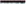 Kai atsargos (iskaitant nebaigtas vykdyti sutartis) parduodamos (iskaitant mainus, jei jie galimi) ar kitaip perleidžiamos/perduodamos, ju balansiné vertè turi büti pripažistama to laikotarpio sqnaudomis, kuriuo pripažjstamos atitinkamos pajamos arba suteikiamos viešosios paslaugos.Atiduoto naudoti istaigos veikloje ükinio inventoriaus verté iš karto pripažistama sanaudomis.Pinigai — pinigai, esantys banku saskaitose ir pervesti, bet dar negauti pinigai.2019-12-31 pinigu likutis istaigos banko sqskaitose 765,08 Eur. Istaiga atidèjiniu neformuoja.		111. PASTABOS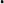 Papildoma informacija pateikta aiškinamojo rašto lentelëse:Grynojo turto pokyéill ataskaita.	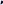 Pinigu srautL1 ataskaita.3. Ataskaitinio laikotarpio informacija pagal veiklos segmentus.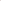 4. Ilgalaikio materialiojo turto balansinès veftès pasikeitimas per ataskaitini laikotarpi.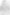 Nematerialiojo turto balansinés vertès pasikeitimas per ataskaitinj laikotarpi.Atsargtž vertès pasikeitimas per ataskaitinj laikotarpj.Informacija apie išankstinius apmokéjimus.8. Informacija apie per vienus metus gautas sumas.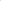 Informacija apie kai kurias trumpalaikes mokétinas sumas.Finansavimo sumos pagal šaltinj, tikslinç paskirti irju pokyéiai per ataskaitini laikotarpi.	I l. Finansavimo sumu likuéiai.	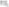 12. Informacija apie pinigus ir pinigu ekvivalentus.	Direktorè	Eglè Patinskaité-Ziüraitienè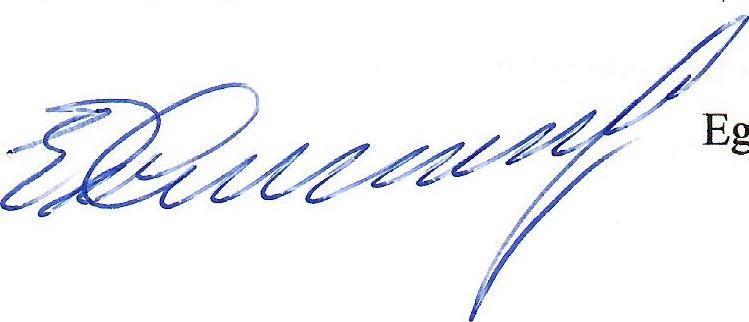 1Programině iranga, jos licenzijos ir techniné dokumentacija3Kitas nematerialusis turtas1Pastatai1.1Pastatai (sienos 2,5 ir daugau płytu storio, perdengimai ir denginiai gelžbetoniniai, betoniniai arba mediniai)75-100 m.1.2Infrastruktüros ir kiti statinai15-60 m.2.Mašinos ir •ren iniai2.1Filmavimo, fotografavimo, mobiliojo telefono ryšio jrenginiai2.2Kitos mašinos ir iren iniai10 m.3.Baldai ir biuro 'ran a3.1Baldai3.2Kom iuteriai irju jran a3.3Kopijavimo ir dokumentu dauginimo priemoněs3.4Kita biuro jranga4.Kitas ił alaikis materialusis turtas4.1Ukinis inventorius ir kiti reikmen s4.2Kitas ilgalaikis materialusis turtas